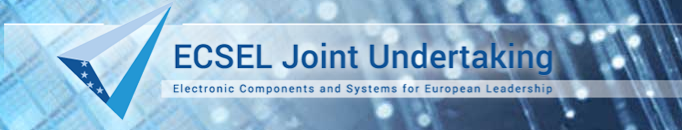 Ufuk2020 Programı kapsamında desteklenen Ortak Girişimleri'nden biri olan Electronics Components and Systems for European Leadership (ECSEL JU), elektronik komponent ve sistemler konularında, önemli uygulama (akıllı ulaşım, akıllı sağlık, enerji, dijital sanayi, dijital yaşam vb.) ve önemli teknoloji (sistem ve komponentler, birlikte çalışabilirlik, güvenlik-güvenilirlik, hesaplma sistemleri, elektronik komponenet ve sistemler b.) alanlarında faaliyet göstermektedir. Pazara daha yakın, ürüne dönüştürülmesi daha kolay ve teknoloji olgunluk seviyesi daha yüksek olan projelerin desteklendiği ECSEL projelerinde Türkiye’den de kurum ve kuruluşlar yer alabilmektedir. Avrupa Komisyonun 173 Milyon Avro ile katkı sağladığı 2018 Çağrısına Türkiye’nin de yer aldığı 25 ülke katılmaktadır. Ulusal katkılar ile çağrı toplam bütçesi 278 Milyon Avro olup, Türkiye ise ulusal paydaşları için çağrıyı toplam 3 Milyon Avro bütçeyle desteklemektedir.
ECSEL programına, uluslararası çağrı başvuru sistemi olan “Participant Portal” üzerinden online olarak proje başvurusu yapılmaktadır. Ülkemiz araştırmacılarının, çağrı ortağı ülkelerdeki kuruluşlarla oluşturdukları konsorsiyum ile büyük ölçekli proje önerilerini sunması beklenmektedir. Projeyi sunan konsorsiyumun en az 3 farklı ülkeden 3 farklı kurumdan oluşması gerekmektedir. Projeye katılan ülkeler şöyledir:Almanya, Avusturya, Belçika, Bulgaristan, Birleşik Krallık, Bulgaristan, Çekya, Danimarka, Finlandiya, Fransa, Hollanda, İrlanda Cumhuriyeti, İspanya, İsrail, İsveç, İtalya, Letonya, Macaristan, Malta, Norveç, Polonya, Portekiz, Romanya, Slovakya, Türkiye  Çağrı kapsamında fonlanacak araştırma başlıkları aşağıda verilmektedir:Key Applications:Transport and Smart MobilityHealth and Well-beingEnergyDigital IndustryDigital LifeEssential Capabilities:Systems and Components: Architecture, Design and Integration Connectivity and InteroperabilitySafety, Security and ReliabilityComputing and StorageECS Process Technology, Equipment, Materials and ManufacturingUluslararası başvuru sürecinde, çağrı ile ilgili detaylı bilgilerin yer aldığı dokümanlara ulaşmak için lütfen https://www.ecsel.eu/calls/calls-2018  adresini ziyaret ediniz. Başvuru ve değerlendirme iki aşamalıdır. Birinci aşamaya sunulan uluslararası proje önerileri bağımsız uluslararası bilimsel değerlendirme panelleri vasıtasıyla değerlendirilmiş olup başarılı bulunan projeler ikinci aşama başvurusuna davet edilmiştir. Uluslararası konsorsiyumun ikinci aşama proje başvurusu (Full Project Proposal), koordinatör tarafından 20 Eylül 2018 tarihine kadar participant portal üzerinden elektronik ortamda yapılmalıdır. Konsorsiyuma Türkiye’den dahil olan araştırmacının, ayrıca TÜBİTAK’a 27 Eylül 2018 tarihine kadar Proje Başvuru Sistemi (uidb-pbs.tubitak.gov.tr) üzerinden ECSEL ikinci aşama başvurusunu iletmesi gerekmektedir, başvurunun ıslak imzalı halini ise 04 Ekim 2018 tarihine kadar TÜBİTAK AB ÇPM’ye iletilmesi gerekmektedir.Format, konu, kapsam, bilimsel içerik ve ulusal başvuru koşulları açısından yeterli bulunan projelerin yürütücülerinden istenen ikinci aşama başvuruları (full-proposal) için yapılacak tüm başvurular https://www.ecsel.eu/calls/calls-2018 websitesi üzerinden duyurulan başvuru sistemine gerçekleştirilecektir. Proje önerilerinde yer alan her araştırma ekibi, Avrupa Komisyonu  ve kendi ülkesindeki çağrı metninde belirtilen fonlayıcı kurum tarafından ve ilgili kurumun yerel mevzuat ve esaslarına göre desteklenecektir. Avrupa Komisyonu katkısı üniversite ve araştırma merkezleri için bu %35 olup, ilave olarak ise;  projelerde yer alan Türk araştırmacılar TÜBİTAK tarafından 1001-Bilimsel ve Teknolojik Araştırma Projelerini Destekleme Programı kurallarına uygun şekilde desteklenecektir. ECSEL-2018 Çağrısına özel 1001 Destek Programından farklı olarak, TÜBİTAK tarafından bir proje için verilebilecek maksimum bütçe 1001-Bilimsel ve Teknolojik Araştırma Projelerini Destekleme Programı” kapsamında üst limit bulunmamakla (PTİ ve kurum hissesi dahildir) birlikte toplam projelere verilecek bütçe miktarı  çağrı bütçesi ile sınırlıdır.  Projeyi sunan konsorsiyumdaki tüm ortakların çağrı metninde belirtilen genel ve fonlayıcı ülkelerin ulusal uygunluk kriterlerini sağlaması gerekmektedir. ECSEL 2018 Çağrısı 2. Aşama TÜBİTAK Çağrı Takvimi:27 Eylül 2018        : İkinci aşama ARDEB-1001 proje önerisi online başvurusu için son gün 04 Ekim 2018        : İkinci aşama başvurularının basılı kopyalarının teslimi için son gün ECSEL 2018 Uluslararası Çağrı Takvimi:21 Şubat 2018	: Çağrının açılma tarihi20 Eylül 2018		: İkinci aşama başvurularının teslimi için son gün (17:00 CET)Kasım 2018	: İkinci aşama başvurularının sonuçlarının duyurulmasıULUSAL BAŞVURU SÜRECİ:“Participant Portal” üzerinden yapılan uluslararası başvuru sonrası, ulusal başvuru da Proje Başvuru Sistemi (uidb-pbs.tubitak.gov.tr) üzerinden bütün ekleri ile birlikte elektronik ortamda 27 Eylül 2018, basılı olarak 04 Ekim 2018 tarihine kadar TÜBİTAK’a  iletilmelidir. Proje başvurularının, 1001-Bilimsel ve Teknolojik Araştırma Projelerini Destekleme Programı kurallarına uygun olması gerekmektedir. Ancak, bu çağrı kapsamında Türk proje ekibinde yurtdışı araştırmacı görevlendirilmesi mümkün değildir. ECSEL’e sunulan uluslararası proje önerisinde birden fazla Türk ekibinin yer alması durumunda, ilgili kurumlar ancak ayrı iş paketlerinde görevli iseler ve görevleri iki ayrı 1001 projesi kapsamında değerlendirilebilecek nitelikte ise, iki ayrı Türkçe başvuru formu hazırlayarak başvuru yapabilirler. Aksi takdirde, bir kurumun yürütücülüğünde diğer kurum araştırmacı olmalı ve tek bir Türkçe başvuru formu hazırlanmalıdır. Bu çağrı kapsamında bir kişi, ancak bir projede yürütücü olarak yer alabilir. TÜBİTAK’a sunulacak 2. aşama başvuru formunda, ECSEL’e sunulan İngilizce öneriden farklı olarak, Türk ortakların yapacağı çalışmaların daha detaylı olarak verilmesi beklenmektedir. Basılı kopya gönderimi için adres:TÜBİTAK- AB ÇPMAvrupa Birliği Çerçeve Programları MüdürlüğüTunus Cad. No:80 Kavaklıdere/AnkaraPROJE SÜRESİ – BÜTÇESİProjelerin süresi maksimum 36 ay olabilir. Türk ortaklar tarafından TÜBİTAK’a önerilecek projeler için destek üst limiti (Burs dâhil, Proje Teşvik İkramiyesi (PTİ) ve Kurum hissesi dahil) üst limit bulunmamakla (PTİ ve kurum hissesi dahildir) birlikte toplam projelere verilecek bütçe miktarı  çağrı bütçesi ile sınırlıdır. Altyapı oluşturmaya yönelik olan projeler desteklenmez. Kurum hissesi, toplam bütçenin %10-50’si arasında olup; PTİ için maksimum toplam tutar 120.000 TL’dir. ECSEL projeleri kapsamında; Bilimsel Toplantılara Katılma, Çalışma Ziyaretleri vb. faaliyetler kapsamında gerçekleştirilecek yurt içi/yurt dışı seyahat giderleri için 30.000 TL’ye kadar ödenek talebinde bulunulabilir. Diğer bilimsel toplantı (kongre, sempozyum vb.) ve çalışma ziyaretleri için de 10.000 TL’ye kadar ödenek istenebilir.İRTİBAT NOKTALARI:Avrupa Birliği Çerçeve Programları:Ezgi BENER: E-Posta:ncpict@tubitak.gov.tr 		Telefon:  0312 298 1785Utku ÇETİN: E-Posta:ncpict@tubitak.gov.tr 	Telefon: 0312 298 1775ARDEB 1001 Destek Programı:Altuğ ÇİL E-Posta: altug.cil@tubitak.gov.tr Telefon: 0312 298 1227Nuri ÖZDEMİRE-Posta: nuri.ozdemir@tubitak.gov.tr Telefon: 0312 298 1184